Supplement 1. Map of Nigeria showing the distribution of the study locations in the different geo-political zones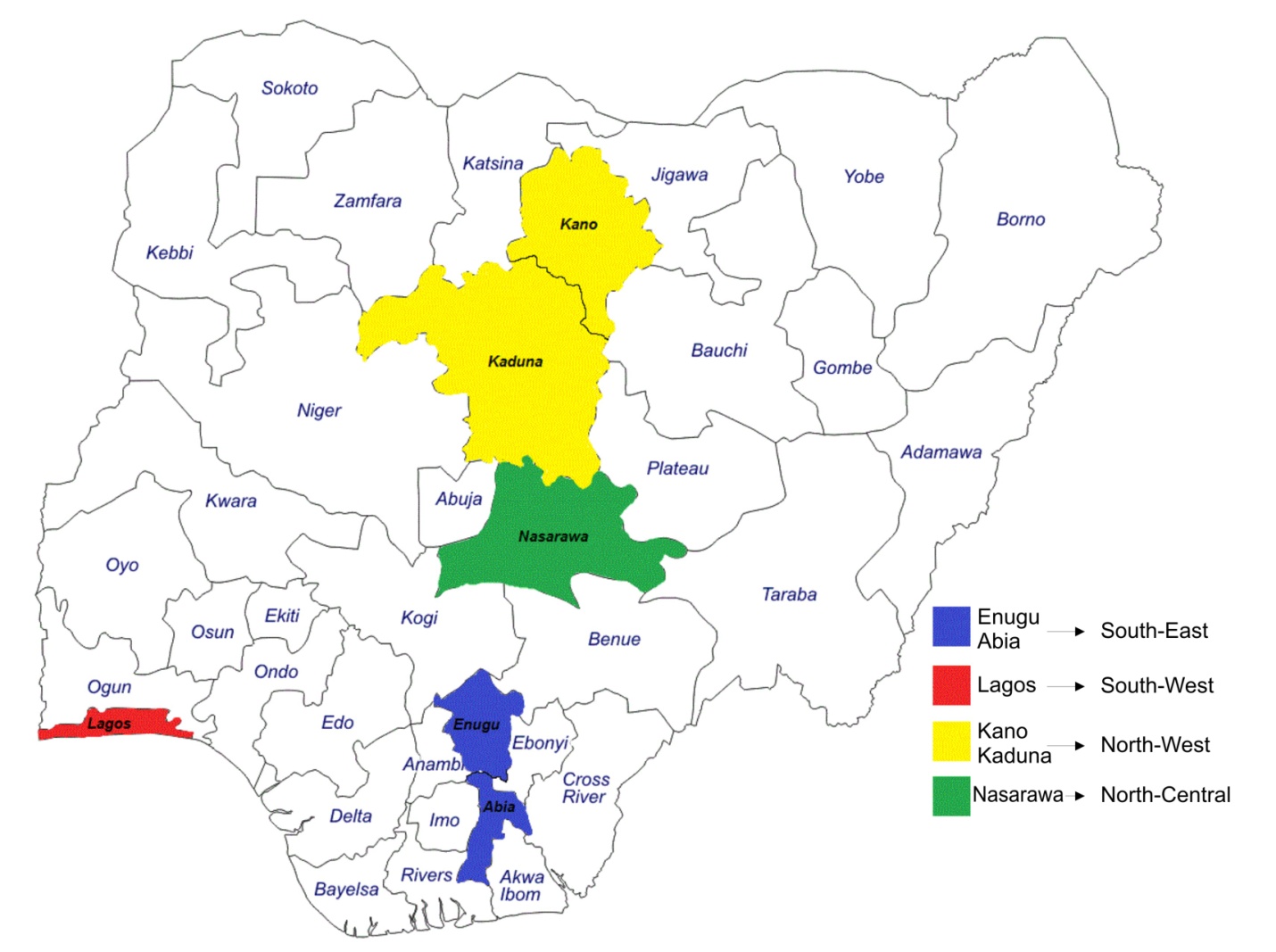 